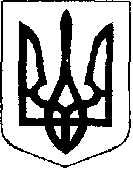 У К Р А Ї Н АЖовківська міська радаЛьвівського району Львівської області8-а сесія VIІІ-го демократичного скликання	         РІШЕННЯвід  05.05.2021р.    № 303	м. ЖовкваПро затвердження гр. Пікула Михайлу Степановичу проекту землеустрою щодо відведення земельної ділянки у власність площею 0,2500 га для будівництва та обслуговування житлового будинку, господарських будівель і споруд по вулиці 600-річчя села Зіболок, 23А в селі Зіболки Львівського (Жовківського) району Львівської області      Розглянувши заяву гр. Пікули Михайла Степановича про затвердження проекту землеустрою щодо відведення земельної ділянки у власність площею 0,2500 га для будівництва та обслуговування житлового будинку, господарських будівель і споруд по вулиці 600-річчя села Зіболок в селі Зіболки, 23А Львівського (Жовківського) району Львівської області, керуючись ст.12, 118, 121, 186 Земельного кодексу України та ст.26 Закону України «Про місцеве самоврядування в Україні», за погодженням з постійною комісією з питань земельних відносин, земельного кадастру, планування території, будівництва, архітектури, охорони пам’яток, історичного середовища, природокористування та охорони довкілля, Жовківська міська рада                                                       В И Р І Ш И Л А:1. Затвердити гр. Пікула Михайлу Степановичу проект землеустрою щодо відведення  земельної ділянки, площею 0,2500 га у власність, кадастровий номер 4622787200:11:000:0171 для будівництва та обслуговування житлового будинку, господарських будівель і споруд по вулиці 600-річчя села Зіболок в селі Зіболки, 23А Львівського (Жовківського) району Львівської області.2. Надати у власність гр. Пікулі Михайлу Степановичу земельну ділянку (кадастровий номер 4622787200:11:000:0171) площею 0,2500 га для будівництва та обслуговування житлового будинку, господарських будівель і споруд по вулиці 600-річчя села Зіболок в селі Зіболки, 23А Львівського (Жовківського) району Львівської області.3. Зареєструвати речове право на земельну ділянку у встановленому законодавством порядку.4. Контроль за виконанням рішення покласти на постійну комісію з питань земельних відносин, земельного кадастру, планування території, будівництва, архітектури, охорони пам’яток, історичного середовища, природокористування та охорони довкілля  (Креховець З.М.).Міський голова		Олег ВОЛЬСЬКИЙ